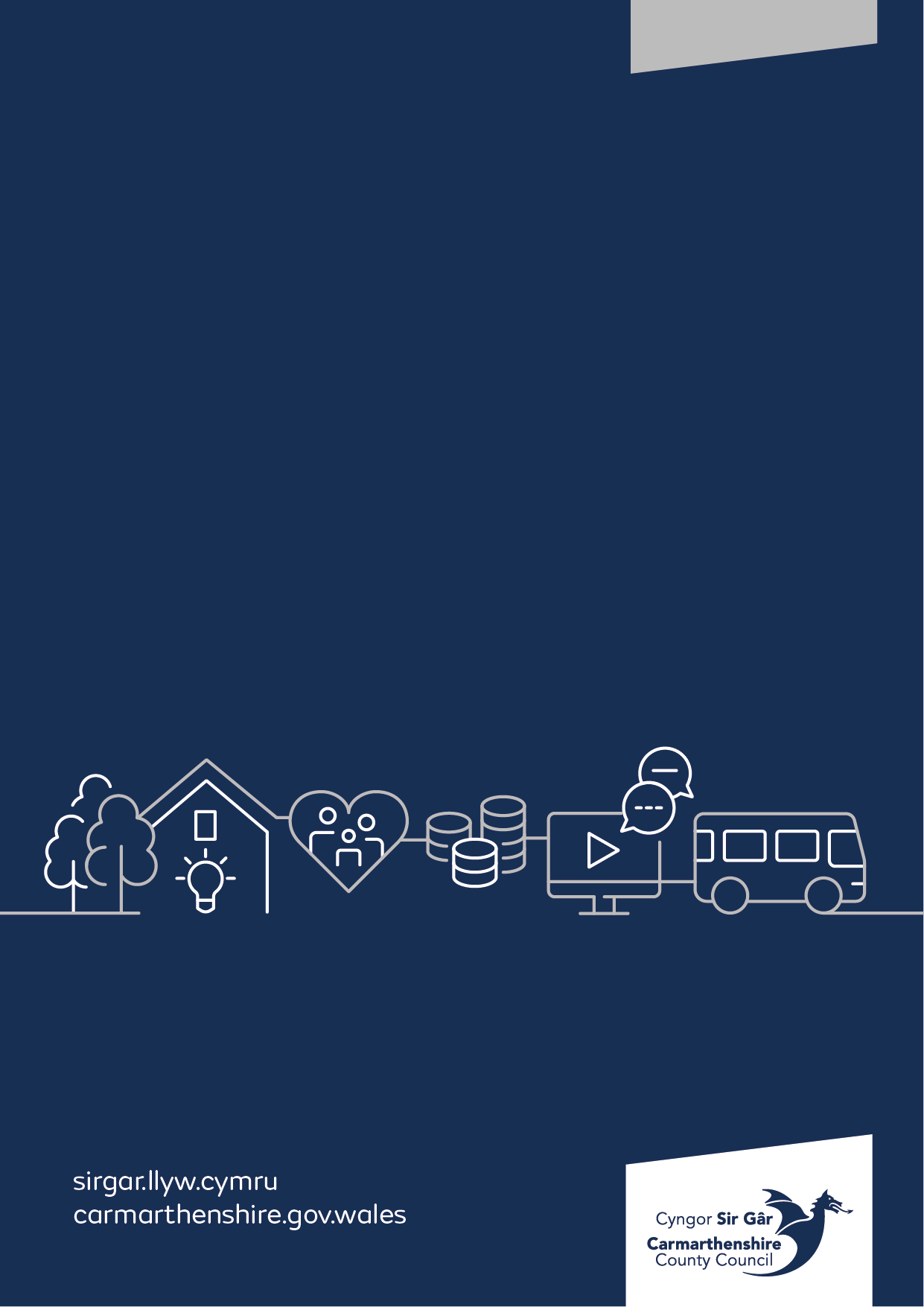 CyflwyniadMae’n ofynnol ar Gyngor Sir Caerfyrddin o dan Ddeddf Iechyd a Diogelwch yn y Gwaith ac ati 1974 a Rheoliadau Iechyd a Diogelwch (Cymorth Cyntaf) 1981 i ddarparu offer, cyfleusterau, a phersonél digonol a phriodol i sicrhau bod gweithwyr yn cael sylw yn syth os ydynt yn cael eu hanafu neu’n mynd yn sâl yn y gwaith.Hefyd, mae gan yr awdurdod ddyletswydd foesol i roi ystyriaeth i anghenion cymorth cyntaf pobl nad ydynt yn gyflogedig gan y Cyngor, e.e., aelodau’r cyhoedd, defnyddwyr gwasanaethau, disgyblion ac ati.Cynhaliwyd yr asesiad blaenorol o anghenion cymorth cyntaf sawl blwyddyn yn ôl. Roedd angen ei adolygu, a dyna bwrpas darparu’r adroddiad hwn.Mae’n hanfodol felly fod yr asesiad blaenorol o anghenion cymorth cyntaf yn cael ei adolygu a’i fod yn cadarnhau a yw’r lefelau hyfforddiant a argymhellir ar hyn o bryd yn parhau’n ddigonol i gyflawni’r dyletswyddau sydd gan yr awdurdod erbyn hyn.CwmpasMae’r adroddiad hwn yn cynnwys asesiad o anghenion cymorth cyntaf yr awdurdod, ysgolion, a gwasanaethau i sicrhau y darperir lefelau addas o hyfforddiant cymorth cyntaf.Nid yw’r adroddiad hwn yn amlinellu trefniadau penodol (megis nifer y swyddogion cymorth cyntaf neu offer) sydd eu hangen ar gyfer gwasanaethau, gweithleoedd, neu adeiladau. Dylai pob Rheolwr / Pennaeth Ysgol nodi’r nifer addas o bersonau penodedig, swyddogion cymorth cyntaf ac offer cymorth cyntaf a dylai hyn fod yn unol ag anghenion y gwasanaeth, gweithle, neu adeilad. Mae canllawiau ar gael ar y fewnrwyd / Porth i gynorthwyo gyda’r broses hon.Mathau o Ddarpariaeth Cymorth CyntafPerson PenodedigMae rôl y person penodedig hwn yn cynnwys gofalu am offer a chyfleusterau cymorth cyntaf a galw am y gwasanaethau brys pan mae angen. Gall hefyd ddarparu gwasanaeth brys pan nad yw swyddog cymorth cyntaf yn bresennol oherwydd amgylchiadau annisgwyl (nid yw gwyliau blynyddol yn cyfrif). Nid oes angen hyfforddiant cymorth cyntaf ar berson penodedig. Nid oes angen person penodedig pan mae nifer digonol o swyddogion cymorth cyntaf wedi’u hyfforddi’n briodol ar gael.Cymorth Cyntaf Brys yn y Gwaith (swyddog cymorth cyntaf wedi cael 1 diwrnod o hyfforddiant)Rôl swyddog cymorth cyntaf a gafodd hyfforddiant Cymorth Cyntaf Brys yn y Gwaith (CCBG) - ar y lefel hon mae’r swyddog cymorth cyntaf yn gymwys i roi cymorth cyntaf brys i rywun sydd wedi cael ei anafu neu sy’n mynd yn sâl yn y gwaith. Mae’n gyfrifol hefyd am ofalu am offer cymorth cyntaf yn ei feysydd gwaith i sicrhau bod cyflenwadau digonol ar gael a’u bod o fewn y dyddiadau dod i ben a argymhellir.Yn ogystal â’r hyfforddiant arferol, mae’r math yma o swyddog cymorth cyntaf yn cael hyfforddiant i ddefnyddio diffibriliwr.Ar gyfer mathau penodol o eiddo a rolau mae’r hyfforddiant a ddarperir yn canolbwyntio ar feysydd penodol o gymorth cyntaf, er enghraifft, ceir addasiad pediatrig a ddarperir ar gyfer pob Ysgol Gynradd a lle y darperir gwasanaethau i blant 4 oed ac iau ac ati. Hefyd, gellir addasu’r cwrs undydd i gynnwys meysydd ychwanegol megis gwaedu catastroffig ar gyfer pobl sy’n defnyddio offer risg uwch megis llifiau cadwyn.Lle y mae angen gellir darparu gweithdai unigol ychwanegol ar gyfer rheoli cyflyrau meddygol penodol megis epilepsi i sicrhau bod yr holl staff perthnasol, gan gynnwys swyddogion cymorth cyntaf, yn derbyn hyfforddiant priodol i reoli’r cyflyrau hyn a rhoi meddyginiaethau.Cymorth Cyntaf yn y Gwaith (swyddog cymorth cyntaf wedi cael 3 diwrnod o hyfforddiant)Rôl swyddog cymorth cyntaf a gafodd hyfforddiant Cymorth Cyntaf yn y Gwaith (CCG) – yn gymwys i lefel CCBG ond gall hefyd roi cymorth cyntaf ar gyfer nifer o anafiadau a mathau o afiechyd penodol. Mae’n gyfrifol hefyd am ofalu am offer cymorth cyntaf yn ei feysydd gwaith i sicrhau bod cyflenwadau digonol ar gael a’u bod o fewn y dyddiadau dod i ben a argymhellir.Mae’r lefel hon o hyfforddiant yn cynnwys ystod ehangach o driniaethau cymorth cyntaf sydd eu hangen fel arfer pan mae asesiad o anghenion cymorth cyntaf yn dangos fod risg gynyddol y bydd swyddogion cymorth cyntaf yn gorfod delio â materion fel gwenwyno, anaffylacsis, llosgiadau neu dorasgwrn.Swyddog Cymorth Cyntaf Iechyd MeddwlPrif nod y Swyddog Cymorth Cyntaf Iechyd Meddwl yw adnabod arwyddion afiechyd meddwl posibl a darparu cefnogaeth gychwynnol i staff sydd angen cymorth, yn yr un math o ffordd ag y byddai swyddog cymorth cyntaf corfforol yn ymateb i anaf neu afiechyd corfforol. Bydd y Swyddog Cymorth Cyntaf Iechyd Meddwl yn cael ei gefnogi i feithrin diwylliant yn y gweithle lle y mae anogaeth i staff drafod materion iechyd meddwl yn agored a theimlo eu bod yn cael eu cefnogi gan gydweithwyr wrth wneud hynny.Asesiad o Anghenion Cymorth CyntafEr mwyn nodi’r lefelau hyfforddiant y dylai Cyngor Sir Caerfyrddin eu darparu, cynhaliwyd asesiad  cyffredinol o anghenion cymorth cyntaf. Mae’r asesiad o anghenion wedi ystyried y canlynol:Y mathau o waith a wneir ar draws yr awdurdod.Peryglon a’r risg debygol y gallant wneud drwg.Maint y gweithlu, wedi’i rannu ar draws adrannau, is-adrannau, a gwasanaethau.Patrymau gwaith, gwyliau ac absenoldebau.Hanes damweiniau yn yr awdurdod.Mynediad at wasanaethau meddygol brys.Darparu cymorth cyntaf i bobl nad ydynt yn gyflogedig gan y Cyngor megis aelodau’r cyhoedd, disgyblion a defnyddwyr gwasanaethau.Ceir copi o’r asesiad cyffredinol o anghenion yn Atodiad 1.Er mwyn nodi nifer y swyddogion cymorth cyntaf a faint o offer sydd eu hangen ar gyfer pob gweithle, gwasanaeth neu adeilad, dylai Rheolwyr / Penaethiaid Ysgol gynnal asesiad penodol o anghenion cymorth cyntaf yn dilyn Canllawiau Cymorth Cyntaf ar y fewnrwyd / Porth. Os yw adran, is-adran neu wasanaeth yn credu eu bod angen trefniadau cymorth cyntaf gwahanol am reswm penodol, argymhellir fod y Rheolwr / Pennaeth Ysgol yn cynnwys hyn yn ei asesiad o anghenion cymorth cyntaf a’i fod yn trafod hyn gyda’r tîm iechyd a diogelwch.Casgliadau ac ArgymhellionGan roi ystyriaeth i’r asesiad o anghenion cymorth cyntaf, mae wedi cadarnhau fod sefyllfa’r awdurdod a nodwyd ynghynt yn dderbyniol. Felly, lefel yr hyfforddiant arferol a argymhellir yw:Gwasanaeth swyddog cymorth cyntaf a gafodd 1 diwrnod o hyfforddiant Cymorth Cyntaf Brys yn y Gwaith (CCBG) ac elfennau eraill i gael eu nodi gan y gwasanaeth i’w cynnwys ar y cwrs.Yr unig wyriad o hyn yw un all fod yn bosibl mewn amgylcheddau risg is, megis swyddfeydd sy’n cynnwys nifer cyfyngedig o bobl heb unrhyw fynediad i aelodau’r cyhoedd, disgyblion, na defnyddwyr gwasanaethau. Yn y lleoliadau hyn, a thros dro a lle y mae trefniadau gweithio hybrid yn datblygu, gall Rheolwyr / Penaethiaid Ysgolion nodi person penodedig fel y cam isaf derbyniol i ddarparu lefel cyson o ddarpariaeth.Yr argymhelliad ar gyfer hyfforddiant gloywi neu ailadroddol yw y dylid sicrhau bod pob swyddog cymorth cyntaf CCBG yn cael hyfforddiant gloywi o leiaf bob 3 blynedd, ond os yw’r swyddog cymorth cyntaf yn gofyn am hyfforddiant gloywi oherwydd anweithgarwch yn ystod y cyfnod hwn, dylid cefnogi hynny.Argymhellir fod pob Rheolwr / Pennaeth Ysgol yn cynnal adolygiad o’i asesiad o anghenion cymorth cyntaf i gadarnhau fod ganddo’r nifer angenrheidiol o swyddogion cymorth cyntaf ac i ddarparu’r cyfanswm angenrheidiol o offer.Mae Canllawiau Cymorth Cyntaf ar gael ar y fewnrwyd / Porth i gefnogi Rheolwyr / Penaethiaid Ysgolion i gyflawni eu dyletswydd i ddarparu gwasanaeth ac offer cymorth cyntaf.Atodiad 1Dyddiad yr adroddiad:Cymeradwywyd gan:Bwrdd Arweinyddiaeth Iechyd a Diogelwch CorfforaetholCyfeirnod :I’w adolygu:CEX-FA-001Ionawr 2027Testun Tudalen/nau1.0Cyflwyniad22.0Cwmpas23.0Mathau o Hyfforddiant Cymorth Cyntaf2-34.0Asesiad o Anghenion Cymorth Cyntaf3-45.0Casgliad4Atodiad 15-13Adran / Is-adran / GwasanaethMath o waith a wneirRisg uchaf o beryglon / anafiadauMynediad at wasanaethau meddygolHanes damweiniauMynediad gan aelodau’r cyhoedd, disgyblion, defnyddwyr gwasanaethauPerson Penodedig / CCBG / CCGElfennau YchwanegolLle a SeilwaithSeilwaith AmgylcheddolAdeiladu a Chynnal a chadwCynnal a chadw cerbydauCynnal a chadw tiroeddYmweliadau / archwiliadau safleTrydanolPeiriannegDylunioGwaith ar y briffordd gyhoeddusCyswllt â cherbydauAnafiadau llifiau cadwynDefnyddio offerArferol ond mae rhai meysydd gwaith yn ynysig a gwledigMân anafiadau gan amlaf, ambell un yn fwy difrifolPeth cyswllt CCBGGwaedu catastroffig trwy ddefnyddio llifiau cadwynRhai meysydd pwrpasol ar gyfer meddyginiaethau (e.e., cludiant teithwyr)Lle a SeilwaithSeilwaith Amgylcheddol Casglu gwastraffCynnal a chadw tiroeddYmweliadau / archwiliadau safleGwaith ar y briffordd gyhoeddusCyswllt â cherbydauAnafiadau llifiau cadwynArferol ond mae rhai meysydd gwaith yn ynysig a gwledigMân anafiadau gan amlaf, ambell un yn fwy difrifolPeth cyswllt CCBGGwaedu catastroffig trwy ddefnyddio llifiau cadwynLle a SeilwaithLle a SeilwaithYmweliadau / archwiliadau safleGwaith ar y briffordd gyhoeddusCyswllt â cherbydauLlithro, baglu, cwympoArferol ond mae rhai meysydd gwaith yn ynysig a gwledigMân anafiadau Cyswllt rheolaiddDarpariaeth isaf-derbyniol gan berson penodedig ond argymhellir CCBGAmherthnasolLle a SeilwaithEiddoDefnyddio offerCynnal a chadwYmweliadau safleCyswllt â cherbydauLlithro, baglu, cwympo  Defnyddio offerArferol ond mae rhai meysydd gwaith yn ynysig a gwledigMân anafiadau gan amlaf, ambell un yn fwy difrifolCyswllt rheolaiddCCBGAmherthnasolLle a SeilwaithCymorth Busnes a GwelliannauGweithgareddau swyddfaGwasanaethau glanhauDefnyddio deunyddiau glanhauCodi a charioArferol ond mae rhai meysydd gwaith yn ynysig a gwledigMân anafiadau Peth cyswllt Darpariaeth isaf-derbyniol gan berson penodedig ond argymhellir CCBGAmherthnasolCymunedauCartrefi a Chymunedau Mwy DiogelGwaith gofal cymdeithasolYmweliadau ag eiddo domestigTai – cymorth swyddfa a chymunedolYmweliadau safleCodi a charioMeddyginiaethauLlithro, baglu, cwympoTrais ac Ymddygiad YmosodolArferol ond mae rhai meysydd gwaith yn ynysig a gwledigMân anafiadau gan amlaf, ambell un yn fwy difrifolLefel uchel o gyswllt CCBGRhai meysydd pwrpasol ar gyfer meddyginiaethauCymunedauGofal Cymdeithasol i OedolionGwaith gofal cymdeithasolGweithgareddau gwaith cymdeithasolYmweliadau ag eiddo domestigYmweliadau safleGweithgareddau swyddfaCodi a charioMeddyginiaethauLlithro, baglu, cwympoTrais ac Ymddygiad YmosodolArferol ond mae rhai meysydd gwaith yn ynysig a gwledigMân anafiadau gan amlaf, ambell un yn fwy difrifolLefel uchel o gyswllt CCBGRhai meysydd pwrpasol ar gyfer meddyginiaethauCymunedauGwasanaethau IntegredigGwaith gofal cymdeithasolGweithgareddau gwaith cymdeithasolYmweliadau ag eiddo domestigYmweliadau safleGweithgareddau swyddfaCodi a charioMeddyginiaethauLlithro, baglu, cwympoTrais ac Ymddygiad YmosodolArferol ond mae rhai meysydd gwaith yn ynysig a gwledigMân anafiadau gan amlaf, ambell un yn fwy difrifolLefel uchel o gyswllt CCBGRhai meysydd pwrpasol ar gyfer meddyginiaethauCymunedauHamdden a ChwaraeonDarpariaeth canolfan hamddenGweithgareddau hamdden cymunedolParciau Gwledig yn cynnwys cynnal a chadw tiroeddAdeiladau diwylliannolDigwyddiadauArlwyoCodi a charioLlithro, baglu, cwympoTrais ac Ymddygiad YmosodolCyswllt â cherbydauAnafiadau llifiau cadwynArferol ond mae rhai meysydd gwaith yn ynysig a gwledigMân anafiadau gan amlaf, ambell un yn fwy difrifolLefel uchel o gyswllt CCBGGwaedu catastroffig trwy ddefnyddio llifiau cadwynAddysg a PhlantYsgolionGweithgareddau addysgolGweithgareddau chwaraeonAnghenion Addysgol ArbennigCefnogi plant ag anghenion meddygolCynnal a chadw tiroeddCynnal a chadw cyffredinolCodi a charioLlithro, baglu, cwympoTrais ac Ymddygiad YmosodolCyswllt â cherbydauDefnyddio offerMeddygolArferol ond mae rhai meysydd gwaith yn ynysig a gwledigMân anafiadau gan amlaf, ambell un yn fwy difrifolLefel uchel o gyswllt CCBG (Pediatrig)Rhai meysydd pwrpasol ar gyfer meddyginiaethauAddysg a PhlantGwasanaethau PlantGweithgareddau gwaith cymdeithasolMaethuGwaith ieuenctidGwasanaethau gofalCodi a charioMeddyginiaethauLlithro, baglu, cwympoTrais ac Ymddygiad YmosodolArferol ond mae rhai meysydd gwaith yn ynysig a gwledigMân anafiadau gan amlaf, ambell un yn fwy difrifolLefel uchel o gyswllt CCBG (Pediatrig)Rhai meysydd pwrpasol ar gyfer meddyginiaethauAddysg a PhlantMynediad at AddysgGweithgareddau swyddfaGweithgareddau arlwyoYmweliadau safleCyfarfod â rhieni / y cyhoeddCodi a charioLlithro, baglu, cwympoTrais ac Ymddygiad YmosodolDefnyddio teclynnau ac offer arlwyoArferol ond mae rhai meysydd gwaith yn ynysig a gwledigMân anafiadau gan amlaf, ambell un yn fwy difrifolLefel uchel o gyswllt CCBGAmherthnasolAddysg a PhlantCwricwlwm a LlesiantGweithgareddau swyddfaYmweliadau safleCyfarfod â rhieni / y cyhoeddCodi a charioLlithro, baglu, cwympoTrais ac Ymddygiad YmosodolMeddygolArferol ond mae rhai meysydd gwaith yn ynysig a gwledigMân anafiadau Cyswllt rheolaiddCCBGAmherthnasolAddysg a PhlantAddysg a ChynhwysiantGweithgareddau swyddfaYmweliadau safleCyfarfod â rhieni / y cyhoeddCodi a charioLlithro, baglu, cwympoTrais ac Ymddygiad YmosodolMeddygolArferol ond mae rhai meysydd gwaith yn ynysig a gwledigMân anafiadau Cyswllt rheolaiddCCBGAmherthnasolAddysg a PhlantYsgolion CynraddGweithgareddau swyddfaGweithgareddau arlwyoDarparu Addysg i blant 3-11 oed.Cyfarfod â rhieni / y cyhoeddCodi a charioLlithro, baglu, cwympoTrais ac Ymddygiad YmosodolDefnyddio teclynnau ac offer arlwyo MeddygolArferol ond mae rhai ysgolion yn ynysig a gwledigMân anafiadau gan amlaf, ambell un yn fwy difrifolLefel uchel o gyswllt CCBG (Pediatrig)Rhai meysydd pwrpasol ar gyfer meddyginiaethauAddysg a PhlantYsgolion UwchraddGweithgareddau swyddfaGweithgareddau arlwyoDarparu Addysg i blant ac oedolion ifanc 11-18 oed. Cyfarfod â rhieni / y cyhoeddCodi a charioLlithro, baglu, cwympoTrais ac Ymddygiad YmosodolDefnyddio teclynnau ac offer arlwyo MeddygolArferol ond mae rhai ysgolion yn ynysig a gwledigMân anafiadau gan amlaf, ambell un yn fwy difrifolLefel uchel o gyswllt CCBGRhai meysydd pwrpasol ar gyfer meddyginiaethauAddysg a PhlantYsgolion Anghenion Addysgol Arbennig / Unedau YmddygiadolGweithgareddau swyddfaGweithgareddau arlwyoDarparu Addysg i blant ac oedolion ifanc ag anghenion addysgol arbennig neu anghenion ymddygiadol. Cyfarfod â rhieni / y cyhoeddCodi a charioLlithro, baglu, cwympoTrais ac Ymddygiad YmosodolDefnyddio teclynnau ac offer arlwyo MeddygolArferol ond mae rhai ysgolion yn ynysig a gwledigMân anafiadau gan amlaf, ambell un yn fwy difrifolLefel uchel o gyswllt CCBGCCBG (Pediatrig)Rhai meysydd pwrpasol ar gyfer meddyginiaethauPrif WeithredwrPob Is-adranTrefi / MarchnadoeddMarchnata a’r CyfryngauTGChGwasanaethau EtholiadolAdfywioGweithgareddau swyddfaCodi a charioLlithro, baglu, cwympoTrais ac Ymddygiad YmosodolArferol ond mae rhai meysydd gwaith yn ynysig a gwledigMân anafiadau Cyswllt rheolaiddCCBGAmherthnasolGwasanaethau CorfforaetholPob Is-adranGweithgareddau swyddfaGwasanaethau ariannolDesgiau arian parodGwasanaethau Archwilio a Rheoli RisgCodi a charioLlithro, baglu, cwympoTrais ac Ymddygiad YmosodolArferol ond mae rhai meysydd gwaith yn ynysig a gwledigMân anafiadau Cyswllt rheolaiddCCBGAmherthnasol